ملخص السيرة الذاتيةالاسم: محمد بن حميّد الثقفي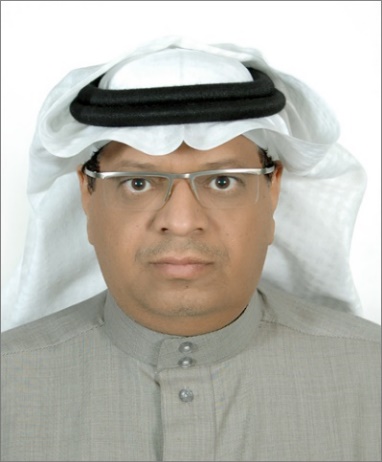 مكان الإقامة الدائم: الرياضالتأهيل العلمي: دكتوراه الفلسفة في العلوم الأمنية، تخصص علم اجتماع الجريمة.الماجستير في العلوم الاجتماعية، تخصص إدارة المؤسسات الإصلاحية.البكالوريوس في علم الاجتماع جامعة الملك عبدالعزيز.البكالوريوس في العلوم الأمنية كلية الملك فهد الأمنية. الدورات التدريبية: العديد من الدورات التدريبية التأهيلية والتخصصية والتقنية والقيادية والتطويرية، وكذلك حضور العديد من الندوات والمؤتمرات داخل المملكة وخارجها، متحدثا، ومشاركا، ومدربا.أهم الخبرات العملية:عضو اللجنة الوطنية للمكاتب الاستشاريةباتحاد الغرف.مؤسس مركز الخبرة العالمية للدراسات والاستشارات والتدريب، في المجالات الأمنية والاجتماعية والإدارية.صانع ومصمم مبادرات وطنية.مستشار غير متفرغ مع إحدى الشركات العالمية(سابقا).مستشار ومشرف مشروعات التخطيط الاستراتيجي.محكم بحوث متعاون مع مدينة الملك عبدالعزيز للعلوم والتقنية.عضو في الجمعية العلمية لعلم الاجتماع والخدمة الاجتماعية.عضو جمعية البحوث النوعية.استاذ مساعد في قسم الاجتماع، بجامعة نايف العربية للعلوم الأمنية (سابقاً).مستشار غير متفرغ في مركز محمد بن نايف للدراسات الاستراتيجية (سابقا).عضو هيئة التدريس بكلية نايف للأمن الوطني (سابقا) ومتعاون حاليا.عميد كلية الباحة الأهلية للعلوم (سابقا).مستشار في كلية التدريب بجامعة نايف العربية للعلوم الأمنية (سابقا). رئيس قسم الندوات والمؤتمرات بجامعة نايف العربية للعلوم الأمنية (سابقا).ضابط متقاعد برتبة عميد من وزارة الداخلية، منها (14) عاما ميدانيا، والبقية أعمال أكاديمية وقيادية.مدير التعليم بكلية نايف للأمن الوطني (سابقا).مدير إدارةالتعاون الدولي بكلية نايف للأمن الوطني (سابقا).مدير إدارة الإحصاء ومستشار في الإدارة العامة للتخطيط والتطوير(سابقا).أبرز الإنتاج العلمي:نموذج استرشادي لتكوير وإنشاء الاستراتيجيات الوطنية في مجال مكافحة الارهاب (2021) مقدم في ورشة العمل التي نظمها مكتب المم المتحدة، 21-22/12/2021،في الأمانة العامة لمجلس وزارء الداخلية العرب، تونس.دراسة: دور مراكز الفكر الوطنية في تعزيز الأمن الوطني السعودي وحمايته من المهددات (2021) ملتقى أسبار.كتاب: مقدمة في الأمن الوطني بالمملكة العربية السعودية (2021) مقرر دراسي، كلية نايف للأمن الوطني.دراسة: التكامل المؤسسي في برامج الوقاية من التطرف العنيف، (2021)، التحالف الاسلامي العسكري لمحاربة الإرهاب.مبادرة بروق للتطوع المجتمعي في الوقاية من الإرهاب والتطرف (2021)، الإدارة العامة لمكافحة التطرف. دراسة: دور القطاعات العسكرية والأمنية في تعزيز الهوية الوطنية، (2020)، المؤتمر الدولي للهوية الوطنية، جامعة شقراء.دراسة: تشخيص مراكز الفكر الوطنية في المملكة العربية السعودية وكيفية تطويرها 2020،  ورشة عمل بالمعهد الدولي للدراسات الإيرانية (رصانة).مشروع دراسة وطنية: التصور المقترح لتعزيز الهوية الوطنيةالسعودية وحمايتها من المهددات، 2020، مقدم الى المركز الوطني للبحوث والدراسات الاجتماعية.دراسة: مدى إلمام الأسر الخليجية بمخاطر سوء استخدام وسائل التواصل الاجتماعي (2017) المؤتمر الإقليمي الأول لحماية الأطفال من مخاطر وسائل التواصل الاجتماعي، بوزارة الداخلية – دولة الكويت.دراسة: العلاقة بين الأمن والتنمية (1416) كلية نايف للأمن الوطني..كتاب: الأمن الوطني السعودي في عصر العولمة، 2012،مركز الخبرة العالمية للدراسات والاستشارات.درراسة: العوامل المؤثرة على علاقة المواطن بالشرطة، (1418) (رسالة الماجستير).دراسة: أشكال وصور التعاون الدولي الأمني في مجال مكافحة الإرهاب، (قيد النشر).دراسة: دور وظائف أنساق المجتمع في مقاومة جرائم الإرهاب لتحليل مشكلة الإرهاب ومسبباته،(1424) كلية نايف للأمن الوطني.دراسة: دور المؤسسات الرسمية السعودية في مقاومة جرائم الإرهاب، (2006) باسم وزارة الداخلية، المؤتمر الدولي الثاني للعلوم الاجتماعية بجامعة الكويت.دراسة: الدور التربوي لمؤسسات المجتمع في تعزيز الأمن الفكري ومقاومة جرائم الإرهاب، (1432) مؤتمر المعلم الرابع بجامعة أم القرى.دراسة: أساليب تمويل المنظمات الارهابية، 2016، ندوة بكلية الملك فهد الأمنية.مشروع دراسة بعنوان: تصميم سياسات وبرامج الوقاية وعلاج الإدمان في دور الإصلاح، 1437هـ، مشارك مع فريق عمل، مقدم من مركز الخبرة العالمية للمركز الوطني للدراسات والبحوث. دراسة: دور المؤسسات الأهلية في رعاية أسر السجناء (1422هـ) ندوة التأهيل والإصلاح في المؤسسات العقابية، جامعة الإمام محمد بن سعود الاسلامية.كتاب: التدريب الأمني في ضوء التغيرات الاجتماعية والثقافية في المجتمع السعودي،2008.دراسة: أساليب وطرق التدريس في المعاهد الأمنية، كلية نايف للأمن الوطني، (1417 هـ) .المشاركة في مجلس الشورى مع اللجنة الأمنية لتقديم استشارات أمنية (1428).دراسة: أثر التدريب على أداء رأس المال البشري في القطاع الصحي السعودي(2014) في ملتقى مدراء التدريب بوزارة الصحة في حفر الباطن. نموذج محمد الثقفي لتطوير عمليات وبرامج التدريب، منشور على الانترنت.نموذج محمد الثقفي لمراحل وخطوات البحث العلمي، منشور على الانترنت.نموذج لتطوير العملية التدريبية في المعاهد الأمنية، 2009، ندوة الأمن للجميع الثانية بمدينة تدريب الأمن العام .برنامج تدريبي(منهجي) بعنوان: التحقيق في جرائم الإرهاب، على ضوء دراستي للدكتوراه وموجود في نهاية الأطروحة (ومتاح على الانترنت). كتاب(تطبيقي) بعنوان: التحري الأمني مفهومه وضوابط تنفيذه، 1421،مكتبة كلية نايف للأمن الوطني.كتاب (تطبيقي) بعنوان: التقرير الأمني وكيفية اعداده وصياغته، 1432. مكتبة كلية نايف للأمن الوطني.دراسة: خصائص مرتكبي الجرائم الارهابية،1428، بالمشاركة في فريق بحث علمي برئاسة معالي مدير جامعة نايف العربية للعلوم الأمنية(سابقا).دراسة: دور مؤسسات المجتمع في مقاومة جرائم الإرهاب(1425)، ندوة المجتمع والأمن الثالثة، كلية الملك فهد الأمنية. دراسة: الإرهاب كأحد أبرز الجرائم المعاصرة والمستجدة، (1426)مقدم في ندوة المجتمع والأمن الرابعة، كلية الملك فهد الأمنية. دراسة: مفهوم وخصائص الجرائم الالكترونية ومتطلبات مواكبتها أمنيا(1428)، ندوة المجتمع والأمن الخامسة، كلية الملك فهد الأمنية.دراسة: العلاقة بين المسافر والأجهزة الخدمية والأمنية في المطارات، قدمت في ندوة أمن المطارات الأولى، بالرياض، 1425هـ..دراسة: اتجاهات التدريب الأمني الحديثة لمواجهة الجرائم المستجدة، ملتقى التدريب والتنمية، بالجمعية السعودية للإدارة، الرياض، 2006م .دراسة: دور الأسرة في الوقاية من الجرائم الإرهابية، قدم في مؤتمر موقف الإسلام من الإرهاب في جامعة الإمام محمد بن سعود الإسلامية، 1424هـ.دراسة: دور البطالة في العود للجريمة، (1431) اللقاء الثاني للجان الوطنية لرعاية السجناء واسرهم (تراحم) الرياض. دراسة: العلاقة المتبادلة بين المواطن ورجل الأمن وكيفية تطويرها، مقدم في ندوة المجتمع والأمن الأولى، كلية الملك فهد الأمنية، 1422هـ. دراسة: خصائص العاطلين عن العمل، مقدم في ندوة المجتمع والأمن الأولى، كلية الملك فهد الأمنية، 1424هـ. . دراسة: مهارات التطوع التربوي في مقاومة الانحراف_الفكري، (2013) ملتقى فطن الأول، وزارة التعليم. دراسة: البرامج المقترحة لتحويل المهددات الإرهابية لمقومات الأمن الوطني إلى معززات، (2012) مؤتمر الأمن الوطني: المهددات والمعززات، كلية نايف للأمن الوطني (مؤجل).أبرز المبادرات: مبادرة: لإعداد تصور استراتيجي لاستثمار التطوع في القطاعات الأمنية بوزارة الداخلية (2020).إعداد الخطة الاسترتيجية لمركز الدراسات بالمديرية العامة للدفاع المدني(2019)، رئيس الفريق.مبادرة (قـدوة) لحماية المجتمعات من التطرف، (2017م) للاتحاد الإسلامي العسكري لمحاربة الإرهاب.مبادرة (بروق) للوقاية من التطرّف والانحراف الفكري في المؤسسات التربوية، (2017م) مقدمة إلى امارة منطقة القصيم،.مشروع: دور الأسرة في حماية الأبناء من الانحراف الفكري، (2015م) للإدارة العامة للأمن الفكري.مبادرة تقديم دورات تدريبية (مجانية) لأبناء شهداء الواجب .مبادرة (خليك نبراس) للتوعية من المخدرات، (1437)اللجنة الوطنية لمكافحة المخدرات. مبادرة " إنشاء جامعة الشهداء" يتم تأسيسها وتشغيلها وقفا لهذه الفئة الغالية، وقد عرضت للإدارة العامة للعلاقات والتوجيه المعنوي للقوات المسلحة برقم: 12/17 وتاريخ: 9/4/1438هـ. مبادرة: ملتقى "المسؤولية الاجتماعية لدعم المرابطين والمصابين والشهداء وذويهم" عرضت وقيدت في مكتب سمو ولي ولي العهد وزير الدفاع برقم 5184 وتاريخ: 22/2/1438هـ.مبادرة (قدوة) لتفعيل دور المؤسسات الرياضية في الوقاية من التطرف، ندوة دور المؤسسات الرياضية في الوقاية من التطرف والإرهاب، بجامعة نايف العربية للعلوم الأمنية (2017م) .المساهمة في تصميم ونشر ميثاق الإعلام الرياضي العربي، 2015 .مبادرة وطنية (رائدة) بمنح ذوي شهداء الواجب (10) مقاعد مجانية للدراسة في كلية الباحة الأهلية.أبرز المقابلات التلفزيونية:التنمية المستدامة، ورؤية المملكة 2030، وأهدافها الاستراتيجية.التطوع لمقاومة الانحراف الفكري. التطرف ومهارات التعرف على مؤشراته وكيفية التعامل معها. مؤشرات الانحراف الفكري. المشاركة في حلقات برنامج الاعتدال والوسطية، بقناة الرسالة.التعاون الاقليمي والدولي في مجال مكافحة الارهاب.مخاطر وسائل التواصل على الأطفال.الوعي الأمني والوقاية من الانحرافات الفكرية في المدارس. المواطن رجل الأمن الأول وكيفية المشاركة انطلاقا من المسؤوليةالاجتماعية. عرض نموذج محمد الثقفي لتطوير التدريب من اجل المساهمة في تحقيق الرؤية 2030 .الدور المرتقب لـلتدريب في تحقيق الرؤية، 2030 . أبرز المواد الدراسية والدورات التدريبية والمحاضرات:مادة: مقدمة في الأمن الوطني السعودي، كلية نايف للأمن الوطني.مادة: مفهوم وتطبيقات البحث العلمي، كلية نايف للأمن الوطني.مادة: مؤسسات الأمن الوطني السعودي، دبلوم الأمن الوطني، أكاديمية تركي الفيصل.مادة: الأمن والمجتمع، كلية العلوم الاجتماعية، جامعة نايف العربية للعلوم الأمنية.مادة: مفهوم وبرامج الرعاية اللاحقة، كلية العلوم الاجتماعية، جامعة نايف للعلوم الأمنية.مادة: المشكلات الاجتماعية، كلية العلوم الاجتماعية، جامعة نايف العربية للعلوم الأمنية.مادة: مفهوم وخصائص الجرائم الإرهابية، دبلوم مكافحة الارهاب، كلية نايف للأمن الوطني.مادة:استراتيجيات تحقيق وحماية مقومات الأمن الوطني، دبلوم الأمن الوطني، كليةنايف للأمن الوطني.دورة: إعداد وكتابة التقارير. دورة: استراتيجيات تحقيق الأمن الفكري والوقاية من التطرف والإرهاب.دورة: مهارات مراحل وخطوات البحث العلمي. مادة ودورة: التحليل العلمي للمشكلات الاجتماعية. دورة مكافحة الارهاب وتمويله، معهد التدريب، كلية الملك فهد الأمنية.دورة: مهارات التعامل مع ضغوط العمل. دورة الحس الأمني والوقاية من الاستقطاب، مركز التدريب والتطوير، الديوان الملكي.دورة: مهارات جمع وتحليل المعلومات في المؤسسات الأمنية، مركز الخبرة العالمية للتدريب.دورة: مهارات استخدام وتحليل أدوات التحليل الاستراتيجي.محاضرة: تعاون المؤسسات التربوية في تحقيق الأمن الفكري، في اجتماع مسئولي النشاط التربوي بوزارة التربية الخامس، تعليم الطائف، 1433هـ.محاضرة: دور الشباب في تعزيز الوحدة الوطنية والانتماء، 2016، كلية الباحة الأهلية. محاضرة: المهارات الوقائية من الانحرافات الوقائية، 1438هـ، ندوة وعي، بجامعة القصيم.محاضرة: مخاطر سوء استخدام وسائل التواصل الاجتماعي على الأطفال2017، جامعة الكويت.محاضرة: دور الجامعة في تعزيز الأمن والمواطنة، 2019، جامعة الملك فيصل بالأحساء.أبرز الاهتمامات (حاليا):عضو في ملتقى أسبار، مركز تفكير وطني تطوعي.تعزيز ونشر ثقافة التدريب/ والبحث العلمي.نشر ثقافة التطوع والمسؤولية الاجتماعية.تعزيز المبادرات الاجتماعية.تشجيع ريادة الأعمال.المساهمة (إعلاميا) في نشر ثقافة المواطنة والتحصين الفكري للشباب والوقاية من الانحرافات الفكرية. 